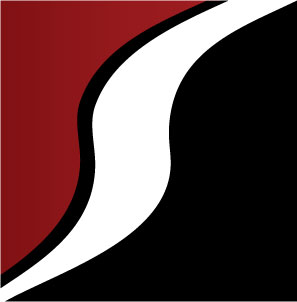 Southside High School Band“The PRIDE” of Southsidematt_weaver@ecboe.orgrebekah_hammock@ecboe.org(256) 442- 2172 ext. 8SOUTHSIDE BAND SCHEDULE Week of January 29, 2018Read this information on our blog at www.shs-band.com/blog*This is the last week of our Bed Sheet Sale, so please help support our fundraising efforts! MON 1/29TUES 1/30Full Symphonic Band & Percussion (MPA): 3:00 – 5:00 pmWED 1/31THURS 2/1Full Wind Ensemble & Percussion (MPA): 3:00 – 5:00 pmFRI 2/3Important InformationCongratulations to Erin Day & Adam Parton for making both the District II Honor Band and the Alabama All-State Band!  We are all very proud of you and of all our students who auditioned.  State Music Performance Assessment (MPA) & Rehearsal Schedule: For the full MPA rehearsal schedule, please look online at http://www.shs-band.com/blog/state-mpa-rehearsal-schedule-2017-2018“Panther Prowl” 5K Run: The PRIDE Music Association is hosting a 5k Run Fundraiser on Saturday, February 24th.  If you can, please help us spread the word to secure more sponsors & participants.  There will be an information meeting next Thursday, Jan. 11th at 6 pm in the band room to make final preparations.  Your attendance is appreciated!  For more info & registration, please visit http://www.shs-band.com/blog/5k-panther-prowl-on-saturday-feb-24-2018 Save the Dates – Summer Band Camp Schedule: Those dates are available at http://www.shs-band.com/blog/save-the-dates-the-pride-of-southside-tentative-schedule-2018 